خلاصه سوابق (CV)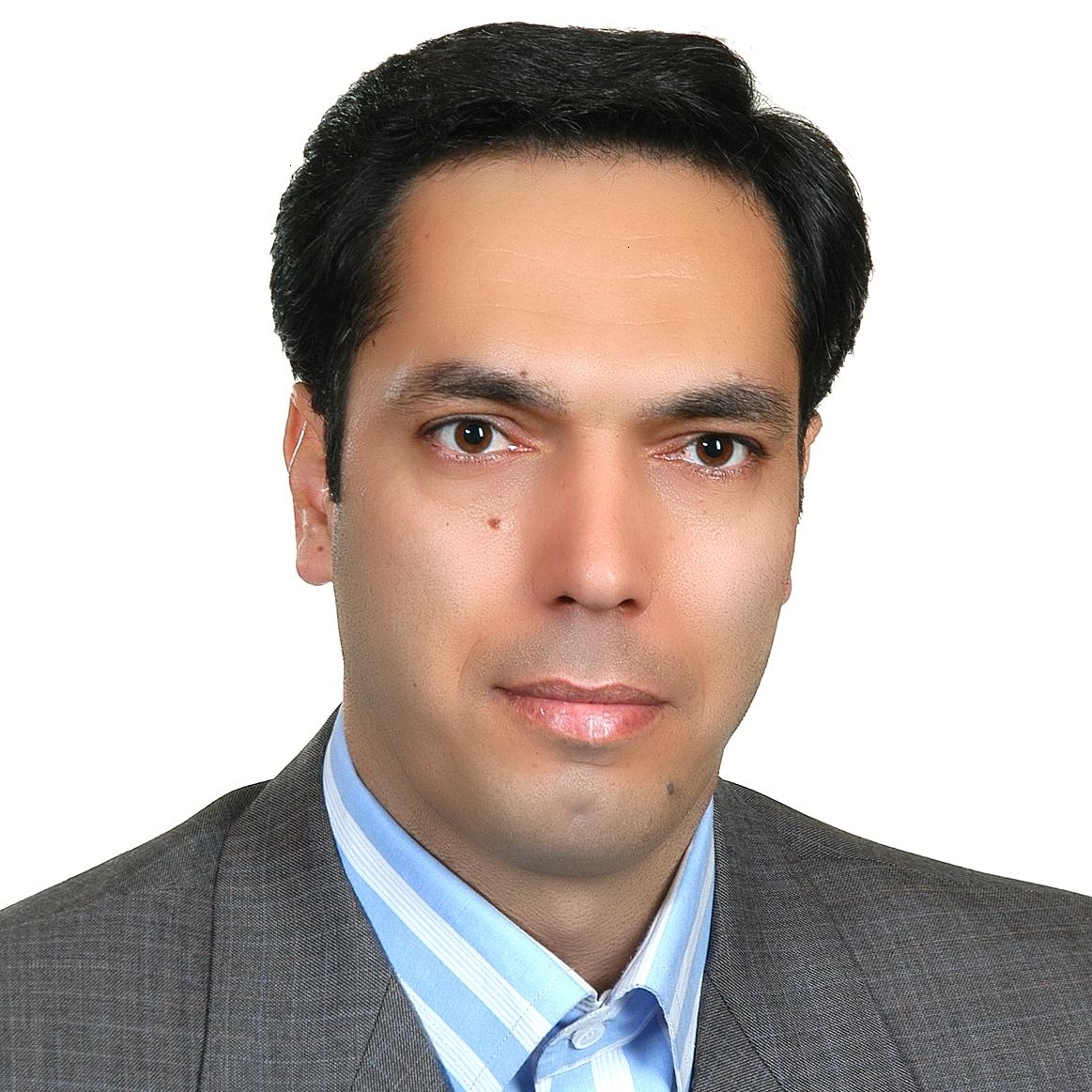 1- اطلاعات شخصی2- مدارک تحصیلی3- عناوین پایاننامه های تحصیلی4- سوابق تدریس، راهنمایی و مشاوره 5- سوابق اجرایی 6- وضعیت استخدامیPresent position and addressEducationDegree			      Thesis or Dissertation TitlePositions Held:Professional experience and Adminstration positions: 2016- Aug. 2022, Vice Dean for Research and Technology, Faculty of Agriculture, University of Tabriz 2010-2011, Visiting Scholar, Biopest lab. (Prof. Bruce Hammock's lab), Department of Entomology, University of California-Davis, USA2002- Present, Academic Staff, Department of Plant Protection, University of Tabriz, Tabriz, 2005-2007 and 2012-2013, Head of Department of Plant ProtectionSeptember 2000- March 2001:  Federal Biological Research Center for Agriculture and Forestry, Institute for Biological Control, (BBA) Germany  (1) Testing the side effect of pesticides on natural enemies (2) The use of natural enemies in biological control1994-1995:  East Azarbaijan Agricultural Research Center, IPM for Apple Orchards of East Azarbaijan (integration of egg parasitoids and mating disruption methods for controlling the codling moth)Honors and Awards1996- Scholarship, Agricultural Research and Education Organization of Iran for 4 years for doing my Ph.D.1993- Scholarship, Agricultural Research and Education Organization of Iran for 2 years for doing my M.Sc.2010- Top Researcher award, University of Maragheh2012- Top Researcher award, University of Maragheh2020- Top Teaching award, University of Tabriz.Research Interests**Pesticide toxicology**Bioassay **Eecotoxicology**Biorational Insecticides **Entomopathogenic fungi **Insect pest managementPatents: Nanoformulation of clofentezine acaricide using biodegradable PEG400 polymer Nanoformulation of biorational insecticide, hexaflumuron by biodegradablepolymers Community InvolvementDirector in Charge for Journal of Applied Research in Plant ProtectionEditorial board member of Journal of Applied Research in Plant Protection, 2013- presentMember of Iranian Entomological Society of IranMember of Entomological Society of America 2003-2011Member of the non-government organization of German and Austria graduates (IADOEH)Journal ReviewerJournal of Economic EntomologyPest Management ScienceCrop ProtectionEcotoxicologyJournal of Pest ScienceEntomologia GeneralisJournal of Crop ProtectionJournal of Applied Research in Plant ProtectionNatural Products ResearchSummary of Instruction Undergraduate course taught2002-Present 		Toxicology of Pesticides 2004- Present		Crop Pests2014- Present		Forest Pests2002- 2017		Chemical Control TechnologyGraduate Courses 2012- 2018 		Environment Toxicology (For Ph.D. students)2016- Present 		Insect Pathology (For Ph.D. students)2015- Present 		Biological Control (Microbial Control section) (For M.Sc. students)2008- Present		Toxicology of Insecticides (For M.Sc. students)2008- Present		Research methodology in Entomology (For M.Sc. students)Supervised M.Sc. and Ph.D.I have been supervisor to master and PhD student projects, in more than thirty cases.List of Papers Published in Peer-reviewed JournalsSelected Paper in EnglishMolaei-Kordabad N, Alizadeh-Salteh S, Ghanbari-Jahromi M, Saber M, 2024. In vitro study on anticancer effect of Dodder grown on fennel (Foeniculum vulgare) and camelthorn (Alhagi maorurum) against human cancer cells lines. Journal of Herbal Medicine. 43: 100819.Zahediasl Z, Farshbaf-Pourabad R, Taghizadeh R, Saber M. 2023. Changes of phenoloxidase activity in hemocytes of Helicoverpa armigera (Lepidoptera: Noctuidae) exposed to sub-lethal concentrations of insecticides. Journal of Crop Protection. 12(2): 151-161.Ahmadi, A., Saber, M. and Vojoudi, S. 2023. Toxicity and Behavioral Effect of Indoxacarb, Voliam Targo and Profenofos on Habrobracon  hebetor  Say. (Hymenoptera: Braconidae). Journal of Applied Research in Plant Protection. 12(1): 1-11. Mokhtari, B., Saber, M., Mahdavinia, G.R. and Iranipour, S. 2022. Lethal and sublethal impacts of cyflumetofen and bromopropylate on Tetranychus urtica Koch (Acari: Tetranychidae). Persian Journal of Acarology. 11(3): 531-543.Mehrvar, A. and Saber, M. 2022. Timely inoculation of Helicoverpa armigera nucleopolyhedrovirus improves its efficiency in combination with benzoylphenylurea compounds. Journal of Asia- Pacific Entomology. 25(2): 101894Aminijam, N., Saber, M. 2022. Sublethal effects of three insecticides on life table parameters of the parasitoid wasp, Lysiphlebus fabarum (Hym.: Bracondae). Journal of Applied Research in Plant Protection. 11(1): 19-36.Karimzadeh, R., Salehpour, M., Saber, M. 2021. Initial efficacy of pyrethroids, inert dusts, their low-dose combinations and low temperature on Oryzaephilus surinamensis and Sitophilus granarius. Journal of Stored Products Research. 91. 101780.Noorbakhsh, S., Saber, M., Farazmand, H., Alizadeh, B.H. 2021. Intraspecific geographic variation in sex pheromone of the carob moth, Ectomyelois ceratoniae (Lepidoptera: Pyralidae). Journal of Crop Protection. 10(4): 771-786.Ahmadi, Z., Saber, M., Mahdavinia, G.R. 2021. Nanoencapsulation of clofentezine with enhanced acaricidal activity against the two spotted mite, Tetranychus urticae Koch (Acari: Tetranychidae). Toxin Reviews. 40(4): 962-970.Parsaeyan, E., Saber, M., Safavi, S.A., Poorjavad, N., Biondi, A. 2020. Side effects of chlorantraniliprole, phosalone and spinosad on the egg parasitoid, Trichogramma brassicae. Ecotoxicology. 29(7): 1052-1061.Saber, M., Ghorbani, M., Vaez, N., Armak, A. 2020. Effects of diazinon and fipronil on functional response of Trichogramma brassicae bezdenko (Hym.; Trichogrammatidae) in the laboratory conditions. Journal of Crop Protection. 9(2): 275-283.Doustaresharaf, M.M., Bagheri, M., Saber, M. 2019. Two new species of Cryptognathidae (Acari: Prostigmata) from north-western Iran. Systematic and Applied Acarology. 24(9): 1693-1710.Khorshidi, M., Farshbaf Pourabad, R., Saber, M., Zibaei, A. 2019. Effects of hexaflumuron, lufenuron and chlorfluazuron on certain biological and physiological parameters of Helicoverpa armigera (Hübner) (Lepidoptera: Noctuidae). Biocatalysis and Agricultural Biotechnology. 21: 101270Sorabi, F., Jamali, F., Morammazi, S., Saber, M. and Kamita, S.G. 2019. Evaluation of the compatibility of entomopathogenic fungi and two botanical insecticides tondexir and palizin for controlling Galleria mellonella L. (Lepidoptera: Pyralidae). Crop Protection. 117: 20-25.Amini-Jam, N. and Saber, M. 2018. Sublethal Effects of Imidacloprid and Pymetrozine on the Functional Response of the Aphid Parasitoid, Lysiphlebus fabarum. Entomologia Generalis. 38: 173-190Saber, M., Vojoudi, S., Farrokhi, M., Ahmadi, A. 2018. Effect of Field Recommended Rates of Emamectin Benzoate and Spinosad on Biological Parameters of Green Lacewing, Chrysoperla carnea (Stephens) (Neu.: Chrysopidae) under Laboratory Conditions. Applied Research in Plant Protection. 7(1): 57-67.Ahmadi, Z., Saber, M., Akbari, A., and Mahdavinia, G. R. 2018. Encapsulation of Satureja hortensis L. (Lamiaceae) in chitosan/TPP nanoparticles with enhanced acaricide activity against Tetranychus urticae Koch (Acari: Tetranychidae). Ecotoxicology and Environmental Safety. 161: 111-119.Ahmadi, Z., Saber, M., Bagheri, M., and Mahdavinia, G. R. 2018. Achillea millefolium essential oil and chitosan nanocapsules with enhanced activity against Tetranychus urticae. Journal of Pest Science. 91: 837-848.Saber, M., Ahmadi, Z., and Mahdavinia, G. R. 2018. Sublethal effects of spirodiclofen, abamectin and pyridaben on life-history traits and life-table parameters of two-spotted spider mite, Tetranychus urticae (Acari: Tetranychidae). Experimental and Applied Acarology. 75: 55-67.Parsaeyan, E., Safavi, S.A., Saber, M., Poorjavad, N. 2018. Effects of emamectin benzoate and cypermethrin on the demography of Trichogramma brassicae Bezdenko. Crop Protection. 110: 269-274.Navaei-Bonab, R., Kazzazi, M., Saber, M., Vatanparast, M. 2018. Differential Inhibition of Helicoverpa armigera (Lep.: Noctuidae) Gut Digestive Trypsin by Extracted and Purified Inhibitor of Datura metel (Solanales: Solanaceae). Journal of Economic Entomology. 111: 178-186.Mansour, A. and Saber, M. 2017. Effects of Palpita unionalis and Galleria mellonella larval densities on functional response, egg dispersion and progeny sex ratio of Habrobracon hebetor. Biocontrol Science and Technology. 27(7): 821-832.Noorbakhsh, S., Alizadeh, B.H., Farazmand, H., Saber, M. 2017. Comparative study of the sex pheromone of carob moth, Apomyelois ceratoniae (Zeller, 1839) (Lepidoptera: Pyralidae) from four regions of Iran using headspace solid phase micro extraction.Turkish Journal of Entomology. 41(1): 61-73.Noorbakhsh, S., Alizadeh, B.H., Saber, M., Farazmand, H. 2017. Improved synthesis of (Z,E)-9,11,13-tetradecatrienal, the sex pheromone of the Carob Moth Apomyelois (=Ectomyelois) ceratoniae (Lepidoptera: Pyralidae). Journal of Chemical Research. 41: 199-201.Vojoudi, S., Saber, M. Gharekhani, G. and Esfadiari, E. 2017. Toxicity and sublethal effects of hexaflumuron and indoxacarb on the biological and biochemical parameters of Helicoverpa armigera Hubner (Lepidoptera: Noctuidae) in Iran. Crop Protection. 91: 100-107.Ghorbani, M., Saber, M., Bagheri, M., and Vaez, N. 2016. Effects of Diazinon and Fipronil on Different Developmental Stages of Trichogramma brassicae. Journal of Agriculture, Science and Technology. 18(5): 1267-1278.Esmaili, M., Saber, M., Bagheri, M. and Gharekhani, G. 2016. Effect of EmamectinBenzoate and Indoxacarb on Tomato Leaf Minor, Tuta absoluta Meyrick (Lep.: Gelechiidae) in Laboratory Conditions. Applied Research in Plant Protection. 4(2): 161-169.Nazarpour, L., Yarahmadi, F. Saber, M. and Rajabpour, A. 2016. Short and long term effects of some bio-insecticides on Tuta absoluta Meyrick (Lepidoptera: Gelechiidae) and its coexisting generalist predators in tomato fields. Journal of Crop Protection. 5(3): 331-342.Moshtaghi, F., Iranipour, S. Hejazi, M.J., and Saber, M. 2016. Temperature-dependent age-speciﬁc demography of grapevine moth (Lobesia botrana) (Lepidoptera: Tortricidae): jackknife vs. bootstrap techniques. Archives of Phytopathology and Plant Protection. 11: 263-280. Mahdavi, V., Saber, M., Rafiee, H. and Kamita, S.G. 2015. Lethal and Demographic Impact of Chlorpyrifos and Spinosad on the Ectoparasitoid, Habrobracon hebetor (Say ) (Hymenoptera: Braconidae). Neotropical Entomology. 44(6): 626-633. Jafari, M., Saber, M., Gharekhani, G. and Bagheri, M. 2015. Sublethal Effects of Methoxyfenozide and Emamectin Benzoate on Trichogramma brassicae Bezdenko (Hym.; Trichogrammatidae). Agricultural Pest Management. 2(1): 12-20.  Bagheri, M., Yousefi, A., Seilsepour, N., Saber, M., Gharekhani, G. 2015. Redescription of Neophyllobius astragalusi and FAvognathus orbiculatus with F. acacia (Acari: Raphignatoidea) as a new record from Iran. Persian Journal of Acarology. 4(1): 43-55. Golshan, H., Saber, M., Majidi-Shilsar, F. Karimi, F., and Ebadi, A.A. 2014. Laboratory Evaluation of Beauveria bassiana Isolates on Red Flour Beetle Tribolium castaneum and their characterization by Random Amplified Polymorphic DNA. Journal of Agriculture, Science and Technology. 16(4): 747-758.Abedi, Z., Saber, M., Gharekhani, G., Mehrvar, A. and Kamita, S.G. 2014. Lethal and Sublethal Effects of Azadirachtin and Cypermethrin on Habrobracon hebetor (Hymenoptera: Braconidae). Journal of Economic Entomology. 107(2): 638-645. Abedi, Z., Saber, M., Mahdavi Parchin, V., Vojoudi, S. and Parsaeyan, E. 2014. Acute, sublethal and combination effects of azadirachtin and Bacillus thuringiensis Berliner on cotton bollworm, Helicoverpa armigera (Lep.; Noctuidae). Journal of Insect Science. Vol. 14, article30.Jafari, M., Saber, M., Bagheri, M., and Gharekhani, G. 2014. Effects of Emamectin Benzoate and Methoxyfenozide on Functional Response of Trichogramma brassicae (Hym: Trichogrammatidae). Applied Research in Plant Protection. 2(2): 59-70.Sohrabi, F., Shishehbor, P., Saber M., and Mosaddegh, M. S. 2014. Effects of Buprofezin and Imidacloprid on the Functional Response of Eretmocerus mundus Mercet . Plant Protection Science. 50(3): 145-150.Aminijam, N., Kocheyli, F., Mosaddegh, M. S., Rasekh, A. and Saber M. 2014. Lethal and sublethal effects of imidacloprid and pirimicarb on the melon aphid, Aphis gossypii Glover (Hemiptera: Aphididae) under laboratory conditions. Journal of Crop Protection. 3(1): 89-98.Mahdavi, V. and Saber, M. 2014. Acute toxicity and sublethal effects of diazinon on adult stage of Habrobracon hebetor (Hym.: Braconidae). Agricultural Pest Management. 1(1): 36-45.Faal-Mohammadi-Ali, H., Allahyari, H. and Saber, M. 2014. Sublethal effect of chlorpyriphos and fenpropathrin on functional response of Habrobracon hebetor (Hym.: Braconidae). Archives of Phytopathology and Plant Protection. 48(4): 288-296.Vojoudi, S. Esmaili, M., Farrokhi, M. and Saber, M. 2014. Acute toxicity of kaolin and essential oils from Mentha pulegium and Zingiber officinale against different stages of Callosobruchus maculatus under laboratory conditions. Archives of Phytopathology and Plant Protection. 47(3): 285-291. Bagheri, M., Rahimi, G., Maleki, N., Gharekhani, G., and Saber, M. 2014. Stigmaeus hashtrudiensis, a new species of the genus Stigmaeus (Acari: Trombidiformes: Stigmaeidae) from Northwest Iran. Persian Journal of Acarology. 3(2): 121-128. Saber, M. and Abedi, Z. 2013. Effects of methoxyfenozide and pyridalyl on the larval ectoparasitoid Habrobracon hebetor. Journal of Pest Science. 86: 685-693.Saber, M., Parsaeyan, E., Vojoudi, S., Bagheri, M., Mehrvar, A. and Kamita, S.G. 2013. Lethal and sublethal effects of methoxyfenozide and thiodicarb on survival, development and reproduction of Helicoverpa armigera (Lepidoptera: Noctuidae). Crop Protection. 43: 14-17Mahdavi, V. and Saber, M. 2013. Functional response of Habrobracon hebetor Say (Hym.: Braconidae) to mediterranean flour moth (Anagasta kuehniella) in response to pesticides. Journal of Plant Protection Research. 53(4): 399-403. Parsaeyan, E., Saber, M., and Bagheri, M. 2013. Toxicity of emamectin benzoate and cypermethrin on biological parameters of cotton bollworm, Helicoverpa armigera (Hubner) in laboratory conditions. Journal of Crop Protection. 2(4): 477-485. Golshan, H., Saber, M., Majidi-Shilsar, F. Bagheri, M. and Mahdavi, V. 2013. Effects of common pesticides used in rice fields on the conidial germination of several isolates of entomopathogenic fungus, Beauveria bassiana (Balsamo) Vuillemin. Journal of Entomological Research Society. 15(1):17-22.Golshan, H., Saber, M., Majidi-Shilsar, F. and Karimi, F. 2013. Efficacy of nine isolates of Beauveria bassiana against adults of Tribolium castaneum (Coleoptera: Tenebrionidae). Acta Entomologica Sinica. 56(2): 201-206.Vojoudi, S. and Saber, M. 2013. Lethal and sublethal effects of thiacloprid on survival, growth and reproduction of Helicoverpa armigera (Lepidoptera: Noctuidae). Archives of Phytopathology and Plant Protection. 46(15): 1769-1774. Mahdavi, V., Saber, M., Rafiee-Dastjerdi, H., Mehrvar, A. and Hassanpour, M. 2013. Efficacy of pesticides on the functional response on larval ectoparasitoid, Habrobracon hebetor Say (Hymenoptera: Braconidae). Archives of Phytopathology and Plant Protection. 46(7): 841-848.   Mahdavi, V., Saber, M., Rafiee-Dastjerdi, H. and Mehrvar, A. 2013. Susceptibility of the Hymenopteran parasitoid, Habrobracon hebetor (Say) (Braconidae) to the entomopathogenic fungi Beauveria bassiana Vuillemin and Metarhizium anisopliae Sorokin. Jordan Journal of Biological Sciences. 6(1): 17-20. Ghorbani, H., Bagheri, M., Mehrvar, A. and Saber, M. 2013. Raphignatid mites of Maragheh orchards (Northwest of Iran) with a new record for Iran fauna. Munis Entomoloy and Zoology. 8(1): 124-134.Izakmehri, K., Saber, M., Mehrvar, A., Hassanpouraghdam, M. B., and Vojoudi, S. 2013. Lethal and sublethal effects of essential oils from Eucaliptus camaldulensis and Heracleum persicum against the adult of Callosobruchus maculatus (Coleoptera: Bruchidae). Journal of Insect Science. Vol. 13: article 152 Salehi, B., Zarabi, M. and Saber, M. 2013. Toxicity of abamectin and imidacloprid on different life stages of Trialeurodes vaporariorum (Westwood) reared on two different host plants under greenhouse conditions. Archives of Phytopathology and Plant Protection. 46 (20): 2428-2435. Ghorbani, H., Bagheri, M., Mehrvar, A. and Saber, M. 2013. Raphignathid mites of Maragheh orchards (Northwest of Iran) with a new record for Iran fauna. Munis Entomology and Zoology. 8(1): 124-134.Sohrabi, F., Shishehbor, P., Saber M., and Mosaddegh, M. S. 2013. Lethal and sublethal effects of imidacloprid and buprofezin on the sweetpotato whitefly parasitoid Eretmocerus mundus (Hymenoptera: Aphelinidae). Crop Protection. 45: 98-103.Aminijam, N., Kocheyli, F., Mosaddegh, M. S., Rasekh, A. and Saber M. 2012. Effects of imidacloprid and pirimicarb on functional response of Aphidius matricariae Haliday (Hym.; Braconidae) under laboratory conditions. Plant Pests Research. 2(3): 51-61.Parsaeyan, E., Saber, M., Vojoudi, S. 2012. Lethal and sublethal effects from short-term exposure of Callosobruchus maculatus (Coleoptera: Bruchidae) to diatomaceous earth and spinosad on glass surface. Acta Entomologica Sinica. 55(11): 1289-1294.Abedi, Z., Saber, M., Gherekhani, Gh., Mehrvar, A. and Mahdavi, V. 2012. Effects of azadirachin, cypermethrin, methoxyfenozide and pyridalyl on functional response of Habrobracon hebetor Say (Hym.; Braconidae). Journal of Plant Protection Research. 52(3): 353-358.Nabaei, N., Mehrvar, A., Saber, M. and Bagheri, M. 2012. Efficacy of entomopathogenic fungi in combination with diatomaeus earth against Callosobruchus maculatus (Coleoptera: Bruchida). Acta Entomologica Sinica. 55(11): 1282-1288.Mahdavi, V., Saber, M. and Vojoudi, S. 2012. Evaluation of the effectiveness of conventional insecticides against the cowpea weevil, Callosobruchus maculatus (Coleoptera: Bruchidae), on four different substrate surfaces. Acta Entomologica Sinica. 55(4): 488-492.Vojoudi, S., Saber, M., Mahdavi, V., Golshan, H. and Abedi Z. 2012. Efficacy of some insecticides against red flour beetle, Tribolium castaneum Herbst (Coleoptera: Tenebrionidae) adults exposed on glass, ceramic tile, plastic and paper disc surfaces. Journal of Life Science. 6: 408-413.Sohrabi, F., Enkegaard, E., Shishehbor, P., Saber M., and Mosaddegh, M. S. 2012. Intraguild predation by the generalist predator Orius majusculus on the parasitoid Encarsia formosa. BioControl. 58: 65-72.Asgari Saryazdi, G., Hejazi, M.J. and Saber, M. 2012. Residual toxicity abamectin, chorpyrifos, cyromazine, indixacarb and spinosad on Liriomyza trifolli (Burgess) (Diptera: Agromyzidae) in greenhouse conditions. Pestic. Phytomed. 27(2): 107-116. Lotfalizadeh, H., Masnadi-Yazdinejad, A., and Saber, M. 2012. New records of the grape berry moth Hymenopterous parasitoids in Iran. Munis Entomology and Zoology. 7(1): 284-291.Sohrabi, F., Shishehbor, P., Saber M., and Mosaddegh, M. S. 2012. Lethal and sublethal effects of buprofezin and imidacloprid on the whitefly parasitoid Encarsia inaron (Hymenoptera: Aphelinidae). Crop Protection. 32: 83-89.Bagheri, M., Ghorbani, H. Ueckermann, E.A., Navaei Bonab, R., Saber, M. and Mehrvar, A. 2012. Stigmaeus maraghehiensis, a new species of the genus Stigmaeus Koch (Acari: Stigmaeidae) from northwest Iran. International Journal of Acarology. 38(1): 35-39.Saber, M. 2011. Acute and population level toxicity of imidacloprid and fenpyroximate on an important egg parasitoid, Trichogramma cacoeciae (Hymenoptera: Trichogrammatidae). Ectotoxicology. 20: 1476-1484.Mahdavi, V., Saber, M., Rafiee-Dastjerdi, H., and Mehrvar, A. 2011. Comparative study of the population level effects of carbaryl and abamectin on larval ectoparasitoid Habrobracon hebetor Say (Hymenoptera: Braconidae). BioControl. 56: 823-830. Sohrabi, F., Shishehbor, P., Saber M., and Mosaddegh, M. S. 2011. Lethal and sublethal effects of buprofezin and imidacloprid on Bemisia tabaci (Hemiptera: Aleyrodidae). Crop Protection. 30: 1190-1195 Vojoudi, S., Saber, M., Hejazi, M. J. and Talaei, R. 2011. Toxicity of chlorpyrifos, spinosad and abamectin to cotton bollworm, Helicoverpa armigera (Lepidoptera: Noctuidae) and their sublethal effects on fecundity and longevity. Bulletin of Insectology. 64(2): 189-193. Hamedi, N., Fathipour, Y. and Saber, M. 2011. Sublethal effects of abamectin on the biological performance of the predatory mite, Phytoseius plumifer (Acari: Phytoseiidae). Exp Appl Acarol. 53: 29-40.Mahdneshin, Z., Vojoudi, S., Gusta, Y., Safaralizadeh, M.H., and Saber, M. 2011. Laboratory evaluation of the entomopathogenic fungi, Iranian isolates of Beauveria bassiana (Balsamo) Vuillemin and Metarhizium anisopliae (Metsch) Sorokin against the control of the cowpea weevil, Callosobruchus maculatus F. (Coleoptera: Bruchidae). African Journal of Microbiology Research. 5(29): 5215-5220.Bagheri, M., Saber, M., Ueckermann, E.A., Ghorbani, H. and Navaei Bonab, R. 2011. Eustigmaeus setiferus, n. sp. (Acari: Stigmaeidae) from Iran. International Journal of Acarology. 37(1): 212-215.Hamedi, N., Fathipour, Y. and Saber, M. 2010. Sublethal effects of fenpyroximate on life table parameters of the predatory mite Phytoseius plumifer. BioControl. 55: 271-278.  Bagheri, M., Ghorbani, H., Navaei Bonab, R., Saber, M.,  Mehrvar, A., & Ueckermann, E.A. 2010. Prostigmaeus khaanjanii (Acari: Stigmaeidae), a new species from northewest of Iran. Systematic and Applied Acarology. 15: 123-128.  Bagheri, M., Navaei Bonab, R., Ghorbani, H., Mehrvar, A., Saber, M., & Ueckermann, E.A. 2010. The first occurrence of the family Barbutiidae (Acari: Prostigmata: Raphignathoidea) in Iran: Barbutia iranensis Bagheri, Navaei & Ueckermann sp. Nov. Systematic & Applied Acarology. 15: 251-256.   Rafiee Dastjerdi, H., Hejazi, M.J., Nouri Ghanbalani, G. and Saber, M. 2009. Susceptibility of larval and pupal stages of Habrobracon hebetor to insecticides profenofos, thiodicarb, hexaflumuron and spinosad, Journal of New Agricultural Science ,Vol. 5 No.17: 9-18.Hamedi, N., Fathipour, Y., Saber, M. and Sheikhi Garjan, A. 2009. Sublethal effects of two common acaricides on the consumption of Tetranychus urticae (Prostigmata: Tetranychidae) by Phytoseius plumifer (Mesostigmata: Phytoseiidae) Systematic and Applied Acaralogy. 14: 197-205.Iranipour, S., Farazmand, A., Saber, M. and Jafarloo, M. M. 2009. Demography and life history of the egg parasitoid, Trichogramma brassicae, on two moths Anagasta kuehniella and Plodia interpunctella in the laboratory. Journal of Insect Science. 9 (51): 1-8.Rafiee, H., Hejazi, M.J., Nouri, G. and Saber, M. 2009. Sublethal effects of conventional and biorational insecticides on ectoparasitoid. Habrobracon hebetor Say. (Hymenoptera: Braconidae). Journal of Entomology. 6(2): 82-89.  Rafiee Dastjerdi, H., Hejazi, M.J., Nouri Ghanbalani, G. and Saber, M. 2009. Effect of some insecticides on functional response of ectoparasitoid, Habrobracon hebetor Say (Hym.: Braconidae).Journal of Entomology 2009, 6(3): 161-166Rafiee, H., Hejazi, M.J., Nouri, G. and Saber, M. 2008. Toxicity of some biorational and conventional insecticides to cotton bollworm, Helicoverpa armigera (Lepidoptera: Noctuidae) and itsectoparasitoid, Habrobracon hebetor (Hymenoptera: Braconidae Journal of Entomological Society of Iran. 28(1): 27-37.  Saber, M., M. J. Hejazi, K. Kamali and S. Moharramipour. 2005. Lethal and sublethal Effects of Fenitrothion and Deltamethrin Residues on the Sunn Pest Egg Parasitoid Trissolcus grandis (Hymenoptera: Scelionidae). Journal of Economic Entomology. 98(1): 35-40.Saber, M., Hejazi, M. J., and Hassan, S. A. 2004. The effects of azadirachtin/Neemazal on different stages and adult life-table parameters of Trichogramma cacoeciae (Hymenoptera: Trichogrammatidae). Journal of Economic Entomology. 97(3): 905-910.Saber, M., Hejazi, M. J., Kamali, K., and Moharramipour, S. 2001. Effects of fenitrothion and deltamethrin on preimaginal stages and adult life table parameters of Trissolcus semistriatus Nees (Hym., Scelionidae). Applied Entomology and Phytopathology. 69 (1): 119-134.Sheikhi Garjan, A., Talebi, K., and Pourmirza, A., and Saber, M. 2001. Duration Toxicities of nine insecticides based on mortality of Trissocus grandis (Thom.) (Hymenoptera: Scelionidae). Journal of Entomological Society of Iran. 20(2): 57-70Conferences:Armak A, Saber M, 2023. Joint effects of lambda-cyhalothrin and phosalone with the entomopathogenic fungi, Beauveria bassiana and Metarhizium anisopliae on Sitophilus granarius L. (Col., Curculionidae). 4th Iranian International congress of Entomology, Razi University, Kermanshah, Iran, 18–20 September, 2023Hosseini N, Saber M, Mahdavinia G. 2023. Using nanoformulation for improvement of the efficacy of hexaflumuron against cotton bollworm, Helicoverpa armigera (Hübner) (Lep., Noctuidae). 4th Iranian International congress of Entomology, Razi University, Kermanshah, Iran, 18–20 September, 2023Eskandarlee K, Iranipour S, Peyghamzadeh K, Saber M. 2023. Effects of defoliation on vegetative and regenerative growth of rapeseed Brassica napus L. 4th Iranian International congress of Entomology, Razi University, Kermanshah, Iran, 18–20 September, 2023Armak A, Saber M, Arzanlou M. 2022. Effect of entomopathogenic fungi, Beauveria bassiana and Metarhizium anisopliae in combination with lambda cyhalothrin and phosalone on mealworm, Tenebrio molitor (Col.; Tenebrionidae). The first International and 10th National Conference on Biocontrol in Agriculture and Natural Resources. 5-6 Feb, 2022. Shahid Chamran University, Ahvaz, Iran. 39Mohammadzadeh S, Saber M. Bagheri M, 2022. Effect of acequinocyl and flufenzine against the two-spotted spider mite, Tetranychus urticae (Acari: Tetranychidae) and its predator Amblyseius swirskii (Acari: Phytoseiidae). 24th Iranian Plant Protection Congress, 3-6 September, IRIPP, TehranSoltanyian A, Saber M. 2022. Evaluation of the effect of different concentrations of diflovidazine on biological parameters of the Amblyseius swirskii Athias-Henriot (Acari: Phytoseiidae). 24th Iranian Plant Protection Congress, 3-6 September, IRIPP, TehranHosseini N, Saber M, Mahdavinia G, Ahmadi Z, 2022. Toxic effect of Nanoformulation of Mentha piperita L. essential oil on Cotton Bollworm, Helicoverpa armigera (Lep.: Noctuidae). 24th Iranian Plant Protection Congress, 3-6 September, IRIPP, TehranEsmaeily M, Saber M, 2022. Effect of an isolate of Beauveria bassiana on Tuta absoluta Meyrick (Lep.: Gelechiidae) under laboratory conditions. 24th Iranian Plant Protection Congress, 3-6 September, IRIPP, TehranAhmadi, Z., Saber, M. 2019. Sublethal effects of cyflumetofen and clofentezine on life table parameters of Tetranychus urticae Khoch (Prostigmata: Tetranychidae). 3rd Iranian International Congress. 17-19 August. University of Tabriz, Iran.  Mohammadzadeh, S., Saber, M., Bagheri, M. 2019. Effects of etoxazole, acequinocyl, and flufenzine acaricides on two-spotted spider mite, Tetranychus urticae Khoch (Prostigmata; Tetranychidae). 3rd Iranian International Congress. 17-19 August. University of Tabriz, Iran.   Hosseini, N., Saber, M., Mahdavinia, G.R., Ahmadi, Z. 2019. Survey on insecticidal activity and sublethal effect of Mentha piperita and Satureja montana against cotton bollworm, Helicoverpa armigera (Hub.) (Lep.; Noctuidae). 3rd Iranian International Congress. 17-19 August. University of Tabriz, Iran.Pourhassan, Z., Saber, M., Hejazi, M.J. 2019. Toxicity and biological effects of essential oil from Cupressus arizonica against cotton bollworm, Helicoverpa armigera (Lep.; Noctuidae). 3rd Iranian International Congress. 17-19 August. University of Tabriz, Iran.Khorshidi, M., Farshbaf Pourabad, R., Saber, M., Zibaee, A. 2019. Toxicity and sublethal effects of chlorfluazuron on the biological and biochemical parameters of Helicoverpa armigera (Hübner) (Lepidoptera: Noctuidae) in Iran. 3rd Iranian International Congress. 17-19 August. University of Tabriz, Iran.Salehpour, M., Karimzadeh, R., Saber, M. 2019. Effect of pyrethroids and physical control agents on saw-toothed grain beetle, Oryzaephilus surinamensis (Coleoptera: Silvanidae). 3rd Iranian International Congress. 17-19 August. University of Tabriz, Iran.Khorshidi, M., Farshbaf Pourabad, R., Saber, M., Zibaee, A. 2019. Effects of hexaflumuron and lufenuron on intermediary metabolism of bollworm, Helicoverpa armigera (Hübner) (Lepidoptera: Noctuidae). 3rd Iranian International Congress. 17-19 August. University of Tabriz, Iran.Sohrabi, F., Jamali, F., Saber, M. 2019. Compatibility of entomopathogenic fungi with spinosad against Ephestia kuehniella L. (Lepidoptera: Pyralidae). The 7th International Entomopathogens and Microbial Control Congress. 11-13 September, Kayseri, Turkey.Khorshidi, M., Farshbaf, R., Saber, M. 2018. Effects of two insect growth regulators on American bollworm, Helicoverpa armigera (Hub.) (Noctuidae: Lepidoptera). 23th Iranian Plant Protection Congress. 27-30 August. Gorgan University of Agricultural Sciences and Natural resources. Gorgan, Iran.Ahmadi, Z., Saber, M., Mahdavinia, G.R. 2018. Acaricide and residual activity of Cupressus arizonica Greene (Cupressaceae) essential oil and its nano-formulation on two spotted spider mite, Tetranychus urticae Koch (Acari:Tetranychidae). 23th Iranian Plant Protection Congress. 27-30 August. Gorgan University of Agricultural Sciences and Natural resources. Gorgan, Iran.Pourhassan, Z., Saber, M., Hejazi, M.J. 2018. Lethal and sublethal effect of dichlorvos on cotton bollworm, Helicoverpa armigera. 23th Iranian Plant Protection Congress. 27-30 August. Gorgan University of Agricultural Sciences and Natural resources. Gorgan, Iran.Saber, M., Ahmadi, Z., Mahdavinia, G.R. 2018. Toxicity and durability of two types of nanoformulation of Achillea spp. (Asteraceae) essential oil against the two spotted spider mite, Tetranychus urticae. 15th International Congress of Acarology. 2-8 September. Antalya, Turkey.Khorshidi, M., Farshbaf Pourabad, R., Saber, M. 2017. Effect of Two Insect Growth Regulators on American Bollworm, Helicoverpa armigera (Hub.) (Noctuidae: Lepidoptera). 6th Entomopathogens and Microbial Control Congress. 14-16 September. Gaziosman Pasha University, Tokat, Turkey.Ahmadi, Z., Saber, M., Mahdavinia, G.R. 2017. Preparation and acaricide activity test of two nanoformulation of Achillea millefolium (Asteraceae) essential oil against Tetranychus urticae (Prostigmata: Tetranychidae). 2nd Iranian International Congress of Entomology. 2-4 September. University of Tehran, Tehran, Iran.Noorbakhsh, S., Heidary Alizadeh, B., Saber, M., Farazmand, H. 2017. Sex Pheromone of the carob moth, Apomyelois (syn: Ectomyelois) ceratoniae (Zeller, 1839) (Lepidoptera: Pyralidae) in different Iranian geographic populations. 2nd Iranian International Congress of Entomology. 2-4 September. University of Tehran, Tehran, Iran.Saber, M., Jafari, M. and Mahdavi, V. 2016. Effect of methoxyfenozide and emamectin benzoate on Trichogramma brassicae (Hymenoptera: Trichogrammatidae). 22nd Iranian Plant Protection Congress. 27-30 August, 2016. University of Tehran, Karaj, Iran.Ahmadi, Z., Saber, M., Mahdavinia, G. And Bagheri, M. 2016. Toxicity and residual activity of Satureja hortensis L. (Lamiaceae) essential oil and its nano-formulation on two spotted spider mite, Tetranychus urticae Koch (Acari: Tetranychidae). 22nd Iranian Plant Protection Congress. 27-30 August, 2016. University of Tehran, Karaj, Iran.Ahmadi, Z., Saber, M., Mahdavinia, G. and Bagheri, M. 2016. Sublethal effects of pyridaben and spirodiclophen on life table of Tetranychus urticae Khoch (Prostigmata: Tetranychidae). 22nd Iranian Plant Protection Congress. 27-30 August, 2016. University of Tehran, Karaj, Iran.Parsaeyan, E., Saber, M., Safavi, A. and Poorjavad, N. 2016. Lethal and sublethal effects of conventional and biorational insecticides on the Trichogramma brassicae (Hymenoptera: Trichogrammatidae) in laboratory conditions. 22nd Iranian Plant Protection Congress. 27-30 August, 2016. University of Tehran, Karaj, Iran.Parsaeyan, E., Safavi, A. Saber, M., and Poorjavad, N. 2016. Effect of chlorantraniliprol, emamectin benzoate, spinosad, cypermethrin and phosalone on functional response of egg parasitoid, Trichogramma brassicae Bezdenko (Hymenoptera: Trichogrammatidae) . 22nd Iranian Plant Protection Congress. 27-30 August, 2016. University of Tehran, Karaj, Iran.Ahmadi, A., Saber, M., and Gharekhani, G. 2016. Side effects of indoxacarb, chlorantraniliprole+abamectin and profenofos on different stages of egg parasitoid, Trichogramma brassicae (Hymenoptera: Trichogrammatidae) under laboratory conditions. 22nd Iranian Plant Protection Congress. 27-30 August, 2016. University of Tehran, Karaj, Iran.Navaei, R., Kazazi, M., Saber, M., and Vatanparast, M. 2016. Extraction of proteinaceous inhibitors from Datura straminium and D. metel (Solanacea) against digestive trypsin of the cotton bollworm, Helicoverpa armigera (Hübner) (Lepidoptera: Noctuidae). 22nd Iranian22 Plant Protection Congress. 27-30 August, 2016. University of Tehran, Karaj, Iran.Esmaili, M, and Saber, M. 2016. Effect of Beauveria bassiana isolates on Callosobruchus maculatus  (Col.: Bruchidae) under laboratory conditions. 3rd Natioanal Meeting on Biological Control in Agriculture and Natural Resurces. 2-3 February, 2016. Ferdowsi University of Mashhad. Iran  Esmaili, M, and Saber, M. 2016. Investigating of the effect of two isolates of Beauveria bassiana on Tuta absoluta  (Lep.: Gelechidae) under laboratory conditions. 3rd Natioanal Meeting on Biological Control in Agriculture and Natural Resurces. 2-3 February, 2016. Ferdowsi University of Mashhad. Iran  Saber, M., Jafari M. and Bagheri, M. 2016. Surveys on total effects of methoxyfenozide and emamectin benzoate on Trichogramma brassicae (Hymenoptera: Trichogrammatidae). 3rd Natioanal Meeting on Biological Control in Agriculture and Natural Resurces. 2-3 February, 2016. Ferdowsi University of Mashhad. Iran  Faraji, N., Sarraf Moayeri, H., Saber, M. and Kavousi, A. 2016. Insecticidal activity of essential oils from Eucalyptus spp., Cuminum cyminum and Mentha piperita on cowpea weevil, Callosobruchus maculatus. 3rd Natioanal Meeting on Biological Control in Agriculture and Natural Resurces. 2-3 February, 2016. Ferdowsi University of Mashhad. Iran  Saber, M. and Razzaghi, N. 2015. Toxicity of Eucalyptus globulus and Achillea millefolium essential oils and their nano-formulations on tomato leaf minor, Tuta absoluta (Meyrick). 18th International Plant Protection Congress. 24-27 August 2015. Berlin, Germany.Saber, M. and Vojoudi, S. 2015. Effect of emamectin benzoate and spinosad on some biological parameters of the Chrysoperla carnea (Stephens) (Neu.: Chrysopidae). 18th International Plant Protection Congress. 24-27 August 2015. Berlin, Germany.Moshtaghi, F., Iranipour, S., Hejazi, M.J. and Saber, M. 2015. Temperature-dependent age- specific demography of grapevine moth (Lobesia botrana) (Lepidoptera: Tortricidae): jackknife vs. bootstrap techniques. 18th International Plant Protection Congress. 24-27 August 2015. Berlin, Germany.Saber, M. and Golshan, H. 2014. Laboratory evaluation of Beauveria bassiana isolates on red flour beetle Tribolium castaneum and their characterization by random amplified polymorphic DNA. International Conference on Biopesticides 7. 19-25 October, 2014. Side-Antalya, Turkey.Saber, M., Parsaeyan, E., Vojoudi, S. and Navaei, R. 2014. Effects of emamectin benzoateand abamectin on the life parameters of the cowpea weevil, Callosobruchus maculatus F.(Coleoptera; Bruchidae). 2nd Global Conference on Entomology. November 8-12, 2013.  Kuching, Malaysia. Izakmehri, K., Saber, M. and Vojoudi, S. 2012. The review of insecticidal activity and oviposition deterrence of essential oils from Artemisia dracunculus L and Mentha piperita L against Callosobruchus maculatus F.(Col.; Bruchidae). 24th International Congress of Entomology. August 19-25, 2012, Daegu, South Korea.Izakmehri, K., Saber, M., Hassanpouraghdam, M.B., and Mehrvar, A. 2012. Insecticidal activity and GC/MS analysis of three essential oils on cowpea weevil Callosobruchus maculatus F. (Col.; Bruchidae). 24th International Congress of Entomology. August 19-25, 2012, Daegu, South Korea.Abedi, Z., Saber, M., Parsaeyan, E., and Vojoudi, S. 2012. Lethal, sublethal and combination effects of azadirachtin and Bacillus thuringiensis Berliner on cotton bollworm, Helicoverpa armigera Hubner (Lepidoptera: Noctuidae). 24th International Congress of Entomology. August 19-25, 2012, Daegu, South Korea. Abedi, Z., Saber, M., Mehrvar, A. and Gharekhani, G. 2012. Acute and population level toxicity of azadirachtin and cypermethrin on larval ectoparasitoid Habrobracon hebetor Say (Hymenoptera: Braconidae) 24th International Congress of Entomology. August 19-25, 2012, Daegu, South Korea. Mahdavi, V., Saber, M., Rafiee-Dastjerdi, H., and Mehrvar, A. 2011. Sublethal effects of carbaryl and abamectin on life table parameters of the larval parasitoid Habrobracon hebetor Say (Hymenoptera: Braconidae). Global Conference on Entomology. 5-9 March. Chiang Mai, Thailand.Mahdavi, V., Saber, M., Rafiee-Dastjerdi, H., and Mehrvar, A. 2011. Efficacy of biorational insecticides on life table parameters of Habrobracon hebetor Say (Hymenoptera: Braconidae). Internaltional Conference on Biopesticides 6 . 11–16 December. Chiang Mai, Thailand.Mahdavi, V., Saber, M., Rafiee-Dastjerdi, H., and Mehrvar, A. 2011. Sublethal effects of spinosad and chlorpyrifos insecticides on the reproductive performance of the larval ectoparasitoid Habrobracon hebetor Say (Hym.: Braconidae). Internaltional Conference on Biopesticides 6 . 11–16 December. Chiang Mai, Thailand.Mahdavi, V., Saber, M., Rafiee-Dastjerdi, H., and Mehrvar, A. 2010. Effects of some conventional and biorational insecticides on ectoparasitoid, Habrobracon hebetor Say (Hymenoptera:Braconidae). IXth European Congress of Entomology (ECE). 22-27 August. Budapest, Hungary. Mahdavi, V., M. Saber, H. Rafiee dastjerdi and A. Mehrvar. 2010. Susceptibility of Habrobracon hebetor Say (Hym.: Braconidae) to carbaryl, deltamethrin and imidacloprid. Proceedings of 19th Iranian Plant Protection Congress. August 2010Vojoudi, S., Saber, M., Hejazi, M.J. and Talaei, R. 2010. Evaluation of the effects some conventional and biorational insecticides on cotton bollworm, Helicoverpa armigera (Hubner) ( Lep.; Noctuidae). IX.th European Congress of Entomology22-27 August 2010, Budapest Hungary.Saber, M. and Mehrvar, A. 2009. Field Efficacy of nucleopolyhydrovirus (HearNPV) formulations as high volume and ultra- low volume applications against Helicoverpa armigera (Hubner) on tomato. Second DOM Symposium on Microbial Formulation. December 1-2, Uppsala, Sweeden.Saber, M., Hassan, S. A. and Hejazi, M.J. (2009). The effect of a neonicotinoid insecticide, imidacloprid, on an important egg parasitoid Trichogramma cacoeciae Marchal (Hymenoptera: Trichogrammatidae. German Society of Basic and Applied Entomology (DGaaE) March 16-19, 2009  Georg-August University, Gottingen, Germany.Rafiee Dastjerdi, H., Hejazi, M.J., Nouri Ghanbalani, G. and Saber, M. (2009). Effect of hexaflumuron, profenofos, spinosad and thiodicarb on the adult emergence of H. hebetor. THE 6TH ASIA-PACIFIC CONGRESS OF ENTOMOLOGY (APCE 2009), Entomology in Health, Agriculture and Environment, October 18-22, 2009 Beijing, ChinaRafiee Dastjerdi, H., Hejazi, M.J., Nouri Ghanbalani, G. and Saber, M., Hassanpour, M. (2008) Effect of LC25 of profenofos, thiodicarb, hexaflumuron and spinosad on functional response of Habrobracon hebetor Say. (Hym.: Braconidae). Proceedings of 18th Iranian Plant Protection Congress. September 2008. Rafiee Dastjerdi, H., Hejazi, M.J., Nouri Ghanbalani, G. and Saber, M., Hassanpour, M. (2008) Sublethal effects of profenofos, thiodicarb, hexaflumuron and spinosad on Habrobracon hebetor Say (Hymenoptera: Braconidae). Proceedings of 18th Iranian Plant Protection Congress. September 2008.Saber, M., and Hejazi, M. J. (2006) Study of side effects of tebufenozide and pymethrozine on egg parasitoid Trichogramma cacoeciae Marchal (Hym., Trichogrammatidae). 8th European Congress of Entomology. Izmir, Turkey, 17-22 September 2006. Hejazi, M.J., Sabour Moghaddam, N. and  Saber, M. (2006) The effect of methoxyfenozide, indoxacarb, thiaclopride, pyridalil and RH-5849 on Helicoverpa armigera (Hubner) in laboratory. 8th European Congress of Entomology. Izmir, Turkey, 17-22 September 2006. Rafiee Dastjerdi, H., Hejazi, M.J., Nouri Ghanbalani, G. and Saber, M. (2006) Effect of five insecticides on cotton bollworm, Helicoverpa armigera (Hubner) in laboratory. 8th European Congress of Entomology. Izmir, Turkey, 17-22 September 2006. Iranipour, S., Farazmand, A., Saber, M. and Mashadi Jafalou, M. (2006) Demoghraphy and life history of Trichogramma brassicae Bez. On two laboratory hosts, Anagasta kuehniella Zell. And Plodia interpunctella Hub. 8th European Congress of Entomology. Izmir, Turkey, 17-22 September 2006. Saber, M., and M. J. Hejazi. (2005) Study of population parameters of sunn pest Eurygaster integriceps egg parasitoids Trissolcus grandis and T. semistriatus (Hymenoptera: Scelionidae). 2nd International Symposium on Biological Control September 12-16, 2005      Davos, SwitzerlandHejazi, M.J., Mohammadi, D. and Saber, M. (2006). Effect of some chitin synthesis inhibitors on cotton bollworm in laboratorty. 8th European Congress of Entomology. Izmir, Turkey, 17-22 September 2006. Saber, M., Hejazi, M. J. and Hassan, S.A.  (2004). Effect of imidacloprid and fenpyroximate on egg parasitoid Trichogramma cacoeciae (Hym., Trichogrammatidae). 16th Iranian Plant Protection Congress. Tabriz/ Iran, 28 August-1 September 2004.  Saber, M., and Hejazi, M. J. (2004). Effect of Conventional Insecticides on Sunn Pest Egg Parasitoids Trissolcus grandis and T. semistriatus (Hymenoptera: Scelionidae). 22nd International Congress of Entomology. Brisbane/Australia, 15-21 August 2004. Saber, M. (2004). Effects of Fenitrothhion and Deltamethrin on Sunn Pest Egg Parasitoids Trissolcus grandis and T. semistriatus (Hym., Scelionidae). Second International Conference on Sunn Pest. ICARDA, Allepo, Syria, 19-22 July 2004. Saber, M., Hejazi, M. J., Kamali, K., and Moharramipour, S. (2004) Effect of fenitrothion residue on the sunn pest egg parasitoids Trissolcus grandis and T. semistriatus (Hymenoptera: Scelionidae). 15th International Plant Protection Congress. Beijing/China, 11-16 May 2004.    Saber, M., Hejazi, M.J., and Sheikhi, A. (2002) Effect of sublethal concentration of fenitrothion and deltamethrin on functional response of sunn pest egg parasitoid Trissolcus semistriatus. 15th Iranian Plant Protection Congress. Kermanshah/Iran, 7-11 September 2002.   Saber, M., M. J. Hejazi, and A. Sheikhi. (2002) Effect fenitrothion and deltamethrin on preimaginal stages and intrinsic rate of increase of sunn pest egg parasitoid Trissolcus grandis. 15th Iranian Plant Protection Congress. Kermanshah/Iran,7-11 September 2002.Saber, M., Hejazi, M.J., Hassan, S.A., and Sheikhi, A. (2001) Susceptibility of different stages of Trichogramma cacoeciae Marchal to Neemazal. 4th Asia-Pacific of Entomology. Kualalumpur/Malaysia. 14-17 August 2001.   Sheikhi, A., Talebi, K., and Saber, M. (2001) Determination of PRRC index for tested insecticides on sunn pest Eurygaster integriceps. 4th Asia-Pacific of Entomology. Kualalumpur/Malaysia. 14-17 August 2001.Saber, M., Maleki Milani, H., Nazemieh, A., and Rezvani, A. (1998) Study of the biology of grape berry moth, Lobesia botrana Den. & Schiff. In Azarshahr and Khalatpoushan regions/Tabriz. 13th Iranian Plant Protection Congress. Karaj/ Iran, 23-27 August 1998. دکتر موسی صابر گروه گیاهپزشکیدانشکده کشاورزیدانشگاه تبریزتعداد فرزندوضعیت تأهلملیت-مذهبتاریخ تولدمرتبه علمینام خانوادگینامیکمتأهلایرانی - شیعه04/06/1349استادصابرموسیهمراهتلفننمابرE-mail0914320058033392018 -04133392039 -04133345332 -041moosaber@gmail.comsaber@tabrizu.ac.irتاریخ دریافت مدرکمحل تحصیلزمینه تخصصینوع مدرک1367دبیرستان دکتر بهشتی-آذرشهر-ایرانعلوم تجربیدیپلم متوسطه1372دانشگاه تبریز – تبریز - ایرانگیاهپزشکیکارشناسی1375دانشگاه تبریز – تبریز - ایرانحشره شناسی کشاورزیکارشناسی ارشد1380(2002)دانشگاه تربیت مدرسحشره شناسی کشاورزی- سم شناسیدکتری تخصصی (Ph.D.) کارشناسی ارشد:بررسی زیست شناسی کرم خوشه خوار انگور Lobesia botrana در مناطق آذرشهر و خلعت پوشان شهرستان تبریزدکتری تخصصی (Ph.D.):اثرات زیرکشندگی حشره کشهای فنیتروتیون و دلتامترین روی پارامترهای جدول زیستی زنبورهای پارازیتوئید 
 Trissolcus grandis  و T. semistriatus دانشگاه محل تدریسمقطع تحصیلیزمان تدریسزمان تدریسعنوان درسدانشگاه محل تدریسمقطع تحصیلیتاازعنوان درسدانشگاه تربیت مدرسکارشناسی ارشد13891383سم شناسی تکمیلیدانشگاه اردبیلکارشناسی ارشد13851385سم شناسی تکمیلیدانشگاه صنعتی اصفهانکارشناسی ارشد13861385سم شناسی تکمیلیدانشگاه گیلانکارشناسی ارشد13801380سم شناسی تکمیلیدانشگاه مراغهکارشناسیادامه دارد1381سم شناسی دانشگاه تبریز و مراغهکارشناسیادامه دارد1381تکنولوژی مبارزه شیمیاییدانشگاه مراغهکارشناسی13851381میکوبیولوژی عمومیدانشگاه مراغهکارشناسیادامه دارد1382علفهای هرز و کنترل آنهادانشگاه تبریز و  مراغهکارشناسی ادامه دارد1386آفات مهم گیاهان زراعیدانشگاه تبریزکارشناسیادامه 1393آفت شناسی گیاهیدانشگاه مراغهدکتریادامه دارد1391آفتکشها و محیط زیستدانشگاه مراغه و شهید مدنی کارشناسی ارشدادامه دارد1387سم شناسی تکمیلی دانشگاه تبریز و مراغهکارشناسی ارشدادامه دارد1388روش تحقیق در حشره شناسیدانشگاه تبریزکارشناسی14001393بیوشیمیدانشگاه تبریزکارشناسیادامه دارد1394آفات جنگلی دانشگاه تبریزکارشناسی ارشدادامه دارد1395کنترل بیولوژیک (مشترک)دانشگاهدانشگاهمدت زمانمدت زمانسمت اجراییدانشگاهدانشگاهتاازسمت اجراییدانشکده کشاورزی مراغه – دانشگاه تبریز13841383مدیر امور اداری گروه گیاهپزشکی – دانشکده کشاورزی – دانشگاه مراغه13851383مدیر گروه دانشگاه مراغه13891387مدیر پژوهش، فناوری و تحصیلات تکمیلیدانشگاه مراغه13911390معاون اداری و مالیدانشگاه مراغه13931391مدیر گروه گیاهپزشکیدانشگاه مراغه13931393رئیس دانشکده کشاورزیدانشکده کشاورزی، دانشگاه تبریز14011395معاون پژوهش و فناوریمحل استخداموضعیت استخدامیتاریخ استخدامتاریخ استخدامعنوان شغلیمحل استخداموضعیت استخدامیتاازعنوان شغلیگروه گیاهپزشکی-  دانشکده کشاورزی-  دانشگاه مراغهرسمی قطعی پایه 3113931381عضو هیئت علمیگروه گیاهپزشکی-  دانشکده کشاورزی-  دانشگاه تبریزرسمی قطعی پایه 31ادامه1393عضو هیئت علمیName:Moosa SaberAcademic Position:Professor	Department/Unit:Department of Plant Protection, Faculty of Agriculture, University of TabrizCampus Address:29 Bahman Boulevard, University of Tabriz, 5166614766, Tabriz, IranE-Mail:saber@tabrizu.ac.ir  or  moosaber@gmail.comPersonal Page:https://agricultur.tabrizu.ac.ir/en/page/6215/department-of-plant-protectionhttps://scholar.google.com/citations?user=oKM9TVcAAAAJ&hl=enhttps://www.scopus.com/authid/detail.uri?authorId=8263756100https://www.researchgate.net/profile/Moosa-SaberField of StudyYearDegreeInstitutionAgricultural Entomology2002Ph.D.Tarbiat Modares University (Tehran, Iran)Agricultural Entomology1996M.Sc.University of Tabriz (Tabriz, Iran)Plant Protection1993B.Sc.University of Tabriz (Tabriz, Iran)Master of ScienceBiology of grape berry moth, Lobesia botrana in Azarshahr and Khalatpoushan regions of TabrizPh.D. Sublethal effects of fenitrothion and deltamethrin on life table parameters of egg parasitoids, Trissolcus grandis and Trissolcus semistriatus Since 2015Professor (Full), Department of Plant Protection, Faculty of Agriculture,  University of Tabriz, Iran2011-2015Associate Professor, Department of Plant Protection, Faculty of Agriculture,  University of Maragheh, Maragheh, Iran2005-2011Assistant Professor, Department of Plant Protection, Faculty of Agriculture,  University of Maragheh, Maragheh, Iran2002-2005Assistant Professor, Department of Plant Protection, Maragheh Faculty of Agriculture,  University of Tabriz, Iran